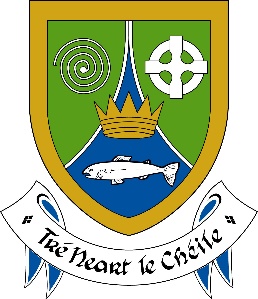 MEATH COUNTY COUNCIL Notice under Section 5 of the Waste Management (Prohibition of Waste Disposal by Burning) Regulations 2009 as amendedNOTE: Controlled Burning of Agricultural Waste in accordance with the provisions of Regulation 5(1) (a) SHALL only commence on receipt of Burning Permit issued by Meath County Council and after following instructions thereon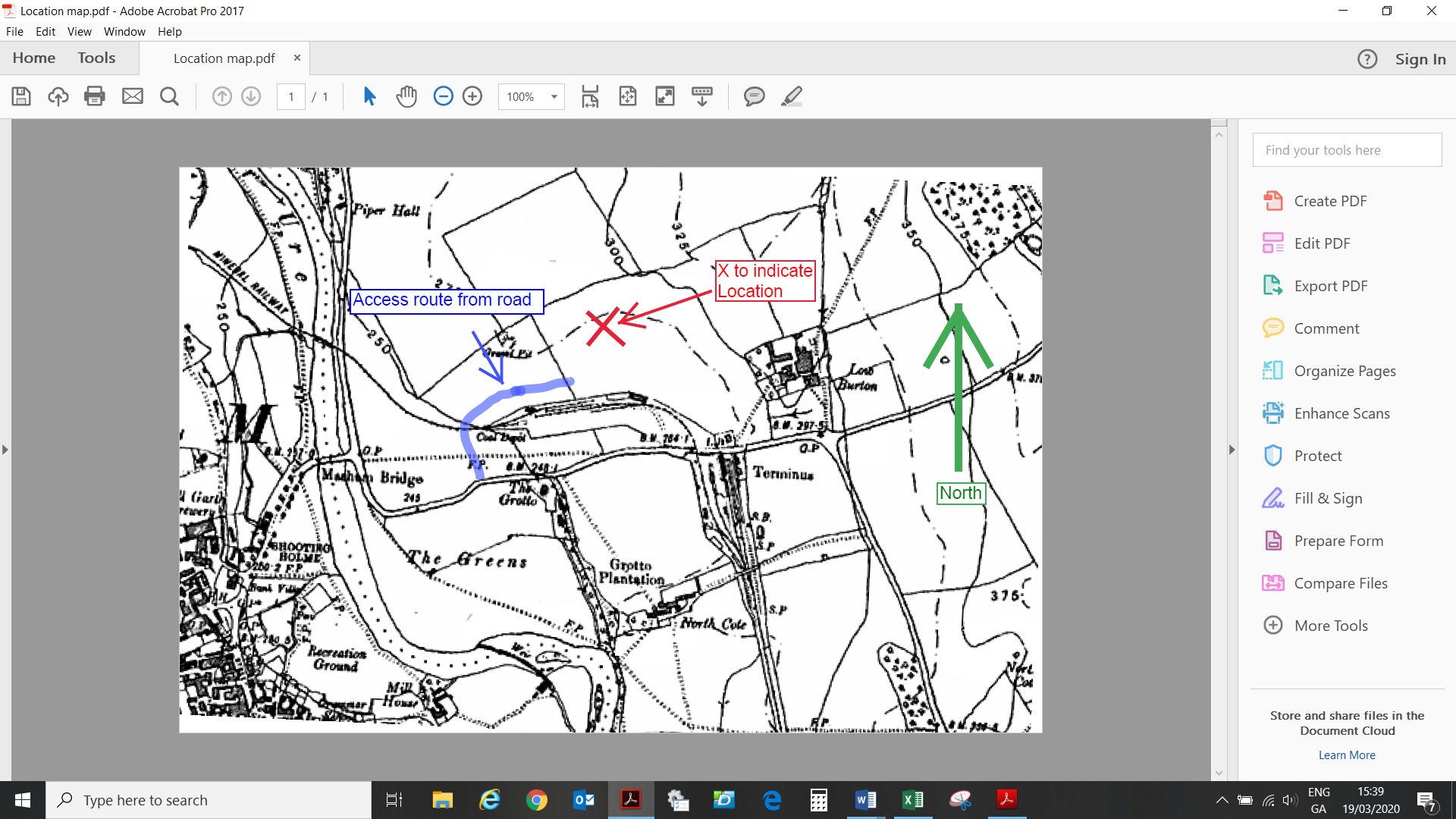 Example MapFor detailed information on the burning of Agricultural waste please consult the Department of Agriculture Food and the Marine publication Prescribed Burning Code of Practicehttps://www.agriculture.gov.ie/media/migration/forestry/firemanagement/CofPPrescribedBurningFinal90212.pdfChecklist of advance information to be provided by a person to a local authority concerning the proposed burning of agricultural waste in accordance with the provisions of Regulation 5(1)(a).Name: ............................................................................................................................Address: ................................................................................................... (correspondence address)………………………………………………………………………………………....Telephone: ......................................................................................................................Email: ..............................................................................................................................Local authority administrative area: .......MEATH COUNTY COUNCILI hereby give notice to MEATH COUNTY COUNCIL of my intention to burn waste solelyconsisting of uncontaminated (free of dangerous substances, preservatives or other artificial impregnation or coating) trees, tree trimmings, leaves, or brush, or other similar waste generated by agricultural practices (but excluding garden and park wastes and cemetery wastes and waste arising from infrastructural development works)On ................................  to   ....................................... (give the proposed date of the burning. You are permitted to include a range of up to 10 days for the burning)Number of days intended to Burn ………………………days (allowed to burn for 2 consecutive days unless agreed in writing with Meath County Council, Environment Section) at .................................................................................................................................................. (location where proposed burning will take place).Declaration of suitability:   I declare that such burning will be done as a final measure following the application of the following waste hierarchy:i. 	reduction of waste arising in accordance with best agricultural practice,     ii. 	reuse of waste where practicable,iii. 	recycling of waste through shredding and use as compost or wood chippings, where practicable,iv. 	salvage of waste for use as fuel, where practicable,v. 	disposal, where none of the options at (i) to (iv) above are practicable or economically viable but subject to the following conditions—(I) 	adequate measures will be taken to limit the overall nuisance or possibilities for endangering human health or causing environmental pollution, and (II) 	no accelerants will be used when undertaking the disposal activity.vi. 	I understand that if I do not provide accurate information the application fee will not be          returned vii.	I shall be liable to potential Environment Inspections costs should an inspection of the   location find that the information provided in this application is inaccurate and misleadingviii.        Before lighting, stockpiles should be thoroughly checked for fauna such as birds, hedgehogs and hares. These species have been known to utilise brash piles for breeding or nesting, particularly brash piles left in situ for long periods. I hereby declare and state that material being burnt as part of this Burning Permit has not been cut between 1st March and 31st August as prescribed by Section 46 of the Wildlife (Amendment) Act 2000.Name (block capitals)........................................................................................... 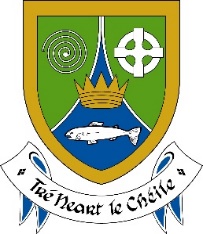 Signed:  …………………………………………………………………………Date ..................................................................................PLEASE ALLOW 10 WORKING DAYS NOTICE IN ADVANCE OF PROPOSED BURNINGWARNING. A person who gives false or misleading information for the purpose of this noticemay be guilty of an offence.Application Fee: €25Controlled Burning of Agricultural Waste Controlled Burning of Agricultural Waste Controlled Burning of Agricultural Waste Controlled Burning of Agricultural Waste Controlled Burning of Agricultural Waste Suitability ChecklistSuitability ChecklistSuitability ChecklistSuitability ChecklistSuitability ChecklistSuitability ChecklistIf you cannot tick the ALL, the Green boxes below then burning is not If you cannot tick the ALL, the Green boxes below then burning is not If you cannot tick the ALL, the Green boxes below then burning is not If you cannot tick the ALL, the Green boxes below then burning is not If you cannot tick the ALL, the Green boxes below then burning is not the most suitable option and you should not proceed with this application.the most suitable option and you should not proceed with this application.the most suitable option and you should not proceed with this application.the most suitable option and you should not proceed with this application.the most suitable option and you should not proceed with this application.YesNoHave I exhausted all other means of economic disposal/ recovery?Have I exhausted all other means of economic disposal/ recovery?Are there dwellings, sheds, business, public buildings or roads Are there dwellings, sheds, business, public buildings or roads within a 200m radius?within a 200m radius?Is the stockpile / burning location located in a clear open area?Is the stockpile / burning location located in a clear open area?Is the smoke generated likely to cause safety issues onIs the smoke generated likely to cause safety issues onnearby public roads or airports (reduce visibility)?nearby public roads or airports (reduce visibility)?Are there nearby materials or structures that could be Are there nearby materials or structures that could be ignited by windblown embers?ignited by windblown embers?Is the smoke generated likely to cause nuisance to Is the smoke generated likely to cause nuisance to residents or businesses in the area?residents or businesses in the area?Are accelerants such as petrol or diesel required toAre accelerants such as petrol or diesel required toburn the agricultural wasteburn the agricultural wasteIs the waste exclusively derived from agriculture or agriculturalIs the waste exclusively derived from agriculture or agriculturalpractices (trees, branches, tree trimmings, leaves, or brush)practices (trees, branches, tree trimmings, leaves, or brush)Please specify the type of agricultural activityIs the waste free of dangerous substances, preservatives or Is the waste free of dangerous substances, preservatives or other artificial impregnation or coatingsother artificial impregnation or coatingsLocation MapThis application must be accompanied by a location map. It should…1Be at an identified standard metric scale (typically 1: 1250 or 1 :2500) and should show the direction north.2It should be scaled to fit on an A4 size document.3Show enough roads and/or buildings on land adjoining the area and be a recent and accurate map4Show access route to the location from the public road, (highlight in Blue).5Indicate with a red X the location where burning is proposed6Specify an Eircode or Eastings, Northing & any notable buildings features in the proximately of the location (If the location of the land is not easily identifiable/ clear this may delay your application and result in additional information being sought.